My Grandmother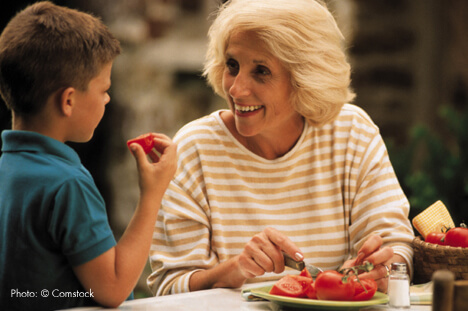 Short Essay for kids My GrandmotherMy grandmother is an old woman. She is a religious lady. She wears very simple dress. She has silvery hair. She is particular about her eating and living habits. She is the first to get up and last go to bed.She is loving and affectionate. She has a big heart. She loves me very much. Her gentle eyes and loving hands are always around me. She takes care of my needs. My parents respect her very much. She does not look to her own comforts.She is always ready to sacrifices for the whole family. She is good adviser. In difficulties we rush to her to seek her advice and help. Even the neighbors are all praise for her. May she live long!Check here for more Essays & Stories http://www.english.makeaneasy.com/my-grandmother/ Download Here: Short Essay on My Grandmother in PDFMost Searched Keywords are: essay on my mother for class 1 essay on my grandmother in english my mother daily routine essay my grandfather essay in english english essay my mother scholarship essay examples sample scholarship essays essay about your grandmother essay on grandparents factual description of my grandmother my grandfather essay essay of my mother an essay on my mother my inspiration essay my mother essay i love my grandmother tribute to my grandma tribute for grandmother my grandparents paragraphs my mother essay for class 1 essay on my mother my family essay for kids essay on my grandmother biography of grandmother my house essay grandparents essay writing sample essay my house essay for kids i love my grandma speech on my grandmother my mother essay for class 2 a tribute to my grandmother about grandmother speech on grandparents grandparents day speech for kids my grandparents essay my greatest inspiration essay about my mother essay tribute to my grandmother poem grandmother clothing essay on grandmother tribute to grandma tribute to my grandmother my grandparents essay for kids my mother essay in english my mother essay for kids my father essay for kids essay my mother grandparents speech example essay about my mother tributes to my grandmother narrative essay about my grandmother i love my grandparents essay writing my mother speech on grandparents day in english my grandfather essay for kids essay on grandmother in hindi language essay on my grandfather in marathi i love my grandma and grandpa